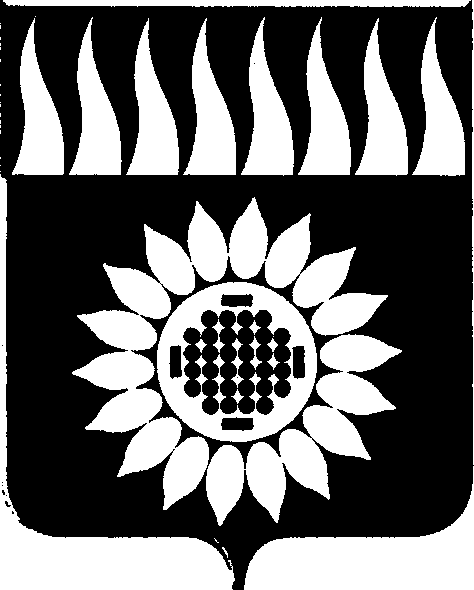 ГОРОДСКОЙ ОКРУГ ЗАРЕЧНЫЙД У М Ашестой  созыв____________________________________________________________ВОСЬМОЕ ОЧЕРЕДНОЕ ЗАСЕДАНИЕР Е Ш Е Н И Е26.01.2017г. № 12-РО признании утратившим силу Положения о порядке проведения конкурса на замещение должности главы администрации  городского  округа Заречный    На основании ст. 45 Устава городского округа Заречный      Дума решила:          1. Признать утратившим силу Положение о порядке проведения конкурса на замещение должности главы администрации  городского  округа Заречный, утвержденное решением Думы от 27.12.2012г. № 163-Р (с изменениями от 24.07.2014г. № 83-Р).         2. Опубликовать настоящее решением в установленном порядке и разместить на официальном сайте городского округа Заречный.Председатель Думы городского округа                                        В.Н. БоярскихГлава городского округа                                                                 А.В. Захарцев